Here Is Your FortuneCutie Wanna Chat to YouCheck my page id: 47ba5577218cEgaFIND NOW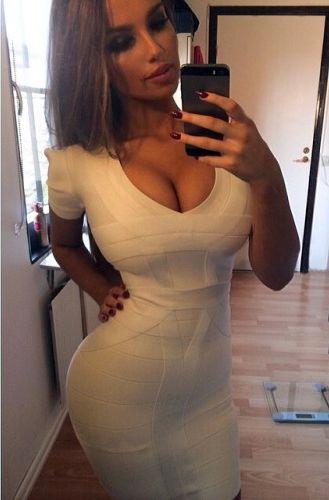 unsub now here